Summer 2011 Newsletter of the Wisconsin Talking Book and Braille LibraryBreaking NewsInstitutions are now eligible for BARD (Braille and Audio Reading Download). Call us today for more information!Holiday closing reminderWTBBL is closed for the following long weekends. You may want to order extra books in advance so that you don't run low on books!Look at that smile!Summer Reading Program with WTBBL!The 2011 Summer Reading Program theme for the State of Wisconsin is "One World, Many Stories" for children and "You Are Here" for teens. What a great way to learn about diversity and other cultures. Studies show that kids really do benefit by participating in summer reading programs. And we have cool prizes!The Wisconsin Talking Book and Braille Library has created booklists of digital books for these themes that students can use on their new players. The booklist can be found at on our website or at http://talkingbooks.dpi.wi.gov/tab_summer_2014. Please encourage eligible children to sign up for this fun program. Contact us if you need additional information.Reminder to students, parents and teachersWTBBL recommends that students contact the Library before each school year starts. At that time, the student's grade level and the level of library service can be updated. For instance, if the student is in high school, they should make sure that the reading grade level is set for high school materials and not 6th or 7th grade materials. Also, if you have a reading list for the new school year, you can contact the library to determine whether the Library carries any of the needed books.Spread the word about Talking BooksHelp us spread the word about our Talking Book Service by having an article in your church / synagogue or social group's newsletter. Call or write us today and we can provide you with a brief article about our service that you can share with your friends and community through your group's newsletter.New descriptive DVDs(It is necessary to SELECT the descriptive function on all new DVDs)We have new DVDs in! Perfect for escaping the summer heat! Don't forget we also have catalogs of all of our DVDs and all of our VHS collection. Please contact the library if you would like a catalog and please specify which one.DVD00479
Robin Hood
(Starring Russell Crow and Cate Blanchett, 156 min., 2010)
In an age of oppression and shameless tyranny an outlaw becomes the unlikely hero that saves a nation and inspires generations to fight for freedom.DVD00480
The Wolfman
(Starring Benicio Del Toro and Anthony Hopkins, 119 min., 2010)
Lawrence Talbot is lured back to his family estate to investigate the savage murder of his brother by a bloodthirsty beast. There, Talbot must confront his childhood demons, his estranged father, his brother's grieving fiancée and a suspicious Scotland Yard Inspector. When Talbot is bitten by the creature, he becomes eternally cursed and soon discovers a fate far worse than death.DVD00481
The Ugly Truth
(Starring Katherine Heigl and Gerard Butler, 96 min., 2009)
Abby, a successful morning show producer is looking for a lot in a man. Mike, her obnoxious TV star, knows men only want one thing. Determined to prove that she's not romantically challenged, Abby takes Mike's advice during a promising new romance. The unexpected results will stun everyone.DVD00482
Cars Toon: Mater's Tall Tales
(Starring Larry the Cable Guy, 38 min., 2010)
Rev up your engines for this unforgettable collection of Cars Toons starring Mater, the loveable and hilarious tow truck from the hit movie Cars. From the creative minds of Disney and Pixar come nine highly entertaining "tall tales" involving bullfights, drag races, rock concerts, monster truck showdowns and even UFOs - plus, check out the new, never-before-seen, Cars Toons Mater Private Eye and Moon Mater.DVD00483
Dear John
(Starring Amanda Seyfried, 108 min., 2010)
It was two weeks that would change their lives forever. Soon after John and Savannah fall madly in love their relationship is put on hold. With one leaving to complete his military service and the other to complete her college education, they pass the time by exchanging a continuous steam of love letters. When war breaks out their separation is extended indefinitely. Will their relationship survive the greatest test of all - the test of time?DVD00484
Charlie St. Cloud
(Starring Zac Efron and Kim Basinger, 100 min., 2010)
Charlie St. Cloud is a small town hero and an accomplished sailor who has it all - the adoration of his mother and younger brother, and a Stanford scholarship. His bright future is cut shot when tragedy strikes, taking his dreams away. Now Charlie is torn between honoring a promise he made years ago or pursuing newfound love with a former high-school classmate.DVD00485
Get Him to the Greek
(Starring Jonah Hill and Russell Brand, 110 min., 2010)
Aaron Green, an aspiring music executive, has 72 hours to deliver the wild rock legend Aldous Snow from London to Los Angeles for a comeback concert. In order to keep his job, Aaron must navigate a minefield of mayhem and debauchery to get Snow to the world famous Greek Theatre on time!New Wisconsin BooksHere are some new digital books that we added to our collection with the help of our friends at ABLE (Audio and Braille Literacy Enhancement). Contact the library to add these books to your request list!DBW00009
Corregidor Oasis of Hope
Nix, Ashbury.
This is a biography of a World War II veteran from Wisconsin. The book covers a history of the war as well as the experience of being a prisoner of war.DBW00010
Casualty Crossing
Hughes, Kevin.
An abused runaway. A police detective on the verge of losing his job. A meddling ex-wife. A social worker on a mission. Welcome to Casualty Crossing. Detective Toby Jenkins (TJ) will tell you that he's been on the wrong side of luck for the past decade. He finds himself embroiled in another battle with his bosses at the Madison Police Department. TJ has been banished to administrative duty and is dying a slow death behind a desk. But detectives are scarce so he is assigned to the case of a battered runaway boy with an attitude. TJ takes a chance to change the boy's life but in the process he realizes he must slay a few demons of his own.DBW00017
Weird Wisconsin: your travel guide to Wisconsin's local legends and best kept secrets
Godfrey, Linda S.
As all good Wisconsinites know, there's a lot more to the Badger State than, well, badgers. We have cows, cheese, bratwurst, lakes, polkas, cornfields, and the Packers. But Wisconsin is also filled to the brim with weirdness. And the best chroniclers of our state's odd folks, strange beasts, and local legends are Linda S. Godfrey and Richard D. Hendricks. Both are firm believers that Wisconsin is one of the most bizarre states in the nation.DBW00018
Ordinary sisters: the story of the Sisters of St. Agnes, 1858-1990
Lorimer, Margaret.
This book details the history of the Congregation of Sisters of St. Agnes (also known as CSA) based in Fond du Lac, Wisconsin. The sisters are a nonprofit organization that strives to minister with simplicity and hospitality in the fields of education, health care, pastoral ministry and social service.Frequently Requested AuthorsAre you looking for new authors to check out? Ever wondered what the top authors requested by Wisconsin patrons are? Well, look no further. Below is a list of our most requested authors and the types of books they write - why not add a couple to your list?Grisham, John. - Legal thrillersSteel, Danielle - RomanceRoberts, Nora. - RomanceL'Amour, Louis. - WesternsSparks, Nicholas. - RomanceClark, Mary Higgins. - SuspenseMichaels, Fern. - Romance and ThrillersPatterson, James. - ThrillersGrey, Zane. - WesternsDailey, Janet. - Inspirational FictionMacomber, Debbie - Romance/Contemporary Women's FictionBinchy, Maeve. - Irish Family SagasWick, Lori. - Christian FictionSpencer, Lavyrle. - Contemporary and Historical RomancesPlain, Belva. - Family SagasCornwell, Patricia Daniels. - Crime NovelsEvanovich, Janet. - MysteriesBaldacci, David. - Government ThrillersBraun, Lilian Jackson. - MysteriesGardner, Erle Stanley. - MysteriesWhere can you purchase blank cartridges to use with BARD?American Printing House for The Blind (APH) is selling 2 GB flash memory cartridges for use with the NLS Digital Talking Book Player. Cost is $12.00, plus shipping. They carry a USB extension cable for $5.00. Free matter shipping might be available if you inquire. Call toll free (800) 223-1839 or www.aph.org.Adaptive Technology, a division of Perkins Products of the Perkins School for the Blind, is selling 2 GB flash memory cartridges for use with the NLS Digital Talking Book Player. They also sell a compatible USB cable to be used with the NLS Digital Talking Book Player. Blank 2GB cartridges are bundled with a USB extension cable, and the package sells for $16.99. There is no mention of shipping costs. Call 617-972-7308 or www.perkins.org.BULLETIN BOARD is published four times a year by the Wisconsin Talking Book and Braille Library. It is available in large print, Braille, and audio-cassette editions. The Wisconsin Talking Book and Braille Library makes no recommendations or endorsements concerning any products or services which may appear in this publication.Wisconsin Talking Book and Braille Library
813 West Wells Street
Milwaukee, WI 53233-1436
1-414-286-3045 (in Milwaukee)
1-800-242-8822 (in Wisconsin)
1-414-286-3102 (FAX)
lbph@milwaukee.gov (e-mail)
http://talkingbooks.wi.gov (website)
https://webopac.klas.com/wi1aopac/ (on-line public access catalog)Friday, July 1, 2011Furlough DayMonday, July 4, 2011Independence DayFriday, September 2, 2011Furlough DayMonday, September 5, 2011Labor Day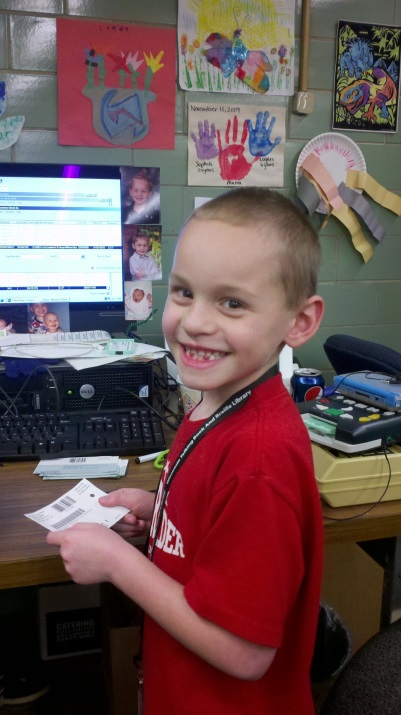 Circulation staff member Toni brought her son to the annual "Take Your Child to Work" day.

Logan had a great time and learned how to use the scanner to check in library books.

Thanks for helping out, Logan!